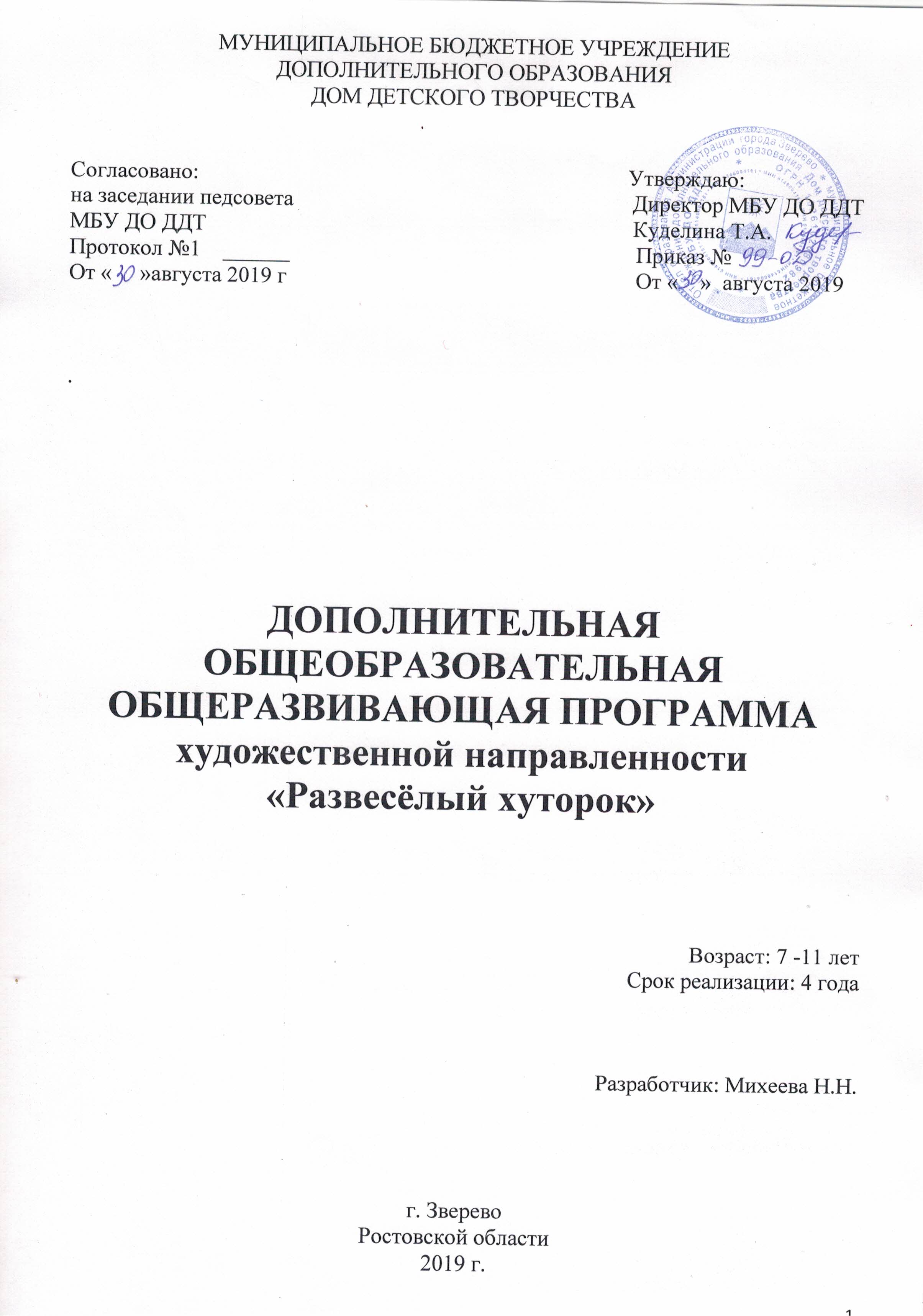 Паспорт дополнительной общеобразовательной программы                                    ПОЯСНИТЕЛЬНАЯ ЗАПИСКА Важной задачей воспитания подрастающего поколения всегда было и остается воспитание патриотизма и гражданственности, так как именно в этом основа жизнеспособности любого общества и государства, преемственности поколений. Источником патриотического воспитания дошкольников является естественная среда его жизнедеятельности. Это «малая Родина»: социальная и природная сфера края, станицы, отдельные страницы истории и культуры. Культурные традиции своего народа, как мать и отец, должны стать неотъемлемой частью души ребенка, началом, порождающим личность. Каждый человек должен знать, понимать и ценить свое прошлое, свою историю малой Родины, так как без прошлого нет будущего. В настоящее время проблема приобщения детей к культуре наших предков не получила достаточного отражения в научных исследованиях. Создание системы изучения национально-регионального компонента в образовательных учреждениях является одним из направлений совершенствования патриотического воспитания детей. Появилась необходимость разработать, обосновать и экспериментально проверить содержание, формы, методы и условия формирования нравственного отношения к малой Родине, ее культурным ценностям. Формирование любви к малой Родине, через ознакомление детей дошкольного и младшего школьного возраста с историей, народно-прикладным искусством и фольклором станет эффективнее, если систематически и планомерно осуществлять процесс ознакомления детей с предметами и явлениями окружающей действительности — природой, произведениями искусства, фольклором, историей, традициями, обрядами, народно-прикладным искусством Дона. Цель данного направления:познакомить детей с историей, культурой, традициями, обрядами и фольклором Донского края.Задачи:Воспитывать добрые чувства и интерес к своей малой Родине.Воспитывать желание познавать и возродить лучшие традиции казачества. Познакомить с историческим прошлым родного края на материале архивов, легенд, преданий, рассказов старожил. Познакомить с культурным наследием Донского края (языком, фольклором, обычаями, обрядами). Знакомство с казачьим народным костюмом. Разучить с детьми казачьи песни на казачьем говоре и современных авторов. Познакомить с пословицами, поговорками, сказками, загадками Донских казаков. Воспитывать желание познавать и возрождать лучше традиции казачества. Формирование у детей устойчивого интереса к донским народным традициям, обрядам и развитие музыкальных и творческих способностей закрепляется через различные формы народного фольклора. Собранный материал помогает воспитанию детей в духе родной казачьей культуры, а основой активного участия является совместная творческая деятельность взрослых и детей. Пока жив Донской народный фольклор, дети никогда не забудут своего прошлого, своей истории и свои знания передадут своим детям. Знакомство с фольклором будет интересно и полезно детям данного возраста. Они должны знать прошлое своего народа. Дети очень любят петь народные песни. Программа направлена на духовно-нравственное воспитание детей через ознакомление с народным творчеством и традициями. Духовно-нравственное становление детей есть важнейшая составляющая развития общества, государства; выражением государственной политики в области воспитания стали сформулированные в Законе Российской Федерации «Об образовании» принципы гуманистического характера образования. Определение конкретных целей и задач воспитания, моделирование воспитательного пространства в целях обеспечения самоопределения личности, создание условий для ее самореализации; взаимодействие семьи и педагогического коллектива образовательных учреждений составляют основу такой политики. Организация разнообразных форм работы по духовно-нравственному воспитанию является важнейшим направлением реализации принципов государственной политики России в сфере образования. Программа объединения ориентирована на обновление содержания и структуры воспитания на основе отечественных и региональных традиций и опыта через организацию дополнительного образования с детьми старшего дошкольного и младшего школьного возраста. Главная задача объединения состоит в том, чтобы помочь ребёнку развиваться как уникальному существу, проявляющему свой творческий потенциал, выбирающему при этом оптимальные виды деятельности. В программе определены пути решения задач нравственного воспитания: уважительное отношение педагога к каждому ребёнку, эмоционально – позитивное общение детей. Народное искусство соединяет в себе слово, музыку и движение. В соединение этих трёх компонентов образуется гармоничный синтез, достигающий большой силы эмоционального воздействия, что позволяет комплексно подойти к проблеме социально-нравственного воспитания, решать коммуникативные и речевые проблемы. А также, фольклор – одно из действенных методов воспитания, таящее в себе огромные дидактические возможности. Познавая, творчески осваивая опыт прошлых поколений, дети не только изучают его, но и реализуют полученные знания в повседневной жизни. Фольклорные произведения учат детей понимать добро и зло, противостоять плохому, активно защищать слабых, проявлять заботу и великодушие к природе. Цель программы: Способствовать духовно-нравственному развитию личности ребенка, обладающей чувством национальной гордости, любви к Отечеству, своему народу через ознакомление с музыкальным и устным творчеством и традициями Донского края. Задачи программы:Образовательные: Знакомить детей с русским народным, Донским поэтическим и музыкальным творчеством, традиционными праздниками; Формировать исполнительские навыки в области пения, музицирования, движения; Учить понимать роль семьи, своё место в семье, воспитывать будущих хозяина (хозяйку), мужа (жену). Воспитательные: Формировать социально-нравственное, психическое здоровье детей; Создавать условия для проявления детьми любви к родной земле, уважения к традициям своего народа и людям труда; Воспитывать в детях толерантность. Развивающие: Развивать самостоятельность, инициативу и импровизационные способности у детей;  Развивать активное восприятие музыки посредством музыкального фольклора;  Развивать музыкальные способности: чувство ритма, ладовое чувство, музыкально-слуховые представления;  Использовать малые формы фольклора для развития речи у детей;  Развивать коммуникативные качества детей посредством народных танцев, игр, забав. Методические приемы:  Наглядный, словесный, практический.- беседы с детьми; - чтение произведений устного народного творчества;- разучивание игр, танцев, обрядовых хороводов;- заучивание пословиц, поговорок потешек;- экскурсии;- рассматривание рукотворных предметов народного быта;- рассматривание репродукций картин русских и донских художников;- прослушивание музыкальных произведений;- просмотр кинофильмов, иллюстраций, открыток, альбомов.- наблюдение за природой; - слушание русских народных песен, сказок; - инсценировки песен и малых фольклорных форм; Формы подведения итогов.Участие в вечерах развлечений, утренниках, праздниках, конкурсах, фестивалях и других общих мероприятий;  Мониторинг достижения детьми планируемых результатов освоения Программы (2 раза в год: декабрь — промежуточный, май — итоговый); Отчет о работе объединения на Совете педагогов (май)ПРОГНОЗИРУЕМЫЕ РЕЗУЛЬТАТЫРезультатом    образовательного процесса является:Интерес к истории Донского края;Желание петь народные песни;Владеть способами игры на шумовых инструментах;Желание детей видеть друг друга, радоваться общению и успеху других, стремится помогать друг другу;Желание участвовать в праздниках, утренниках.Календарный учебный график.  Учебный план 1 год обучения по уровню освоения -общекультурный ознакомительный144 ч. в годУчебный план обучения по уровню освоения –общекультурный базовый 216 ч. в годКАЛЕНДАРНО-ТЕМАТИЧЕСКИЙ ПЛАН. 1- Й ГОД ОБУЧЕНИЯ общекультурный ознакомительный144 часа в учебный год, время занятий по 2 часа 2 раза в неделю.Цель: раскрытие творческого потенциала ребёнка посредством казачьего фольклора.Задачи: познакомить с историей Донского казачества, бытом, традициями;прививать интерес и любовь к народным песням, забавам;развивать музыкальный ритм, память, слух.КАЛЕНДАРНО-ТЕМАТИЧЕСКИЙ ПЛАН 1- Й ГОД ОБУЧЕНИЯ ОБЩЕКУЛЬТУРНЫЙ БАЗОВЫЙ216 часа в учебный год, время занятий по 3 часа 2 раза в неделю.Цель: Формирование представления о Донском казачестве, многообразии традиций, воспитание гражданственности и патриотизма.Задачи: познакомить с укладом жизни казаков, культурными особенностями, ремёслами;приобщать к донским казачьим праздникам, обрядам воспитывать чувства патриотизма и гражданственности.КАЛЕНДАРНО-ТЕМАТИЧЕСКИЙ ПЛАН 2- Й ГОД ОБУЧЕНИЯ ОБЩЕКУЛЬТУРНЫЙ БАЗОВЫЙ216 часа в учебный год, время занятий по 3 часа 2 раза в неделю.Цель:. Продолжать знакомить детей с историей, культурой, традициями, обрядами и фольклором Донского края.Задачи: Воспитывать добрые чувства и интерес к своей малой Родине.      Познакомить с культурным наследием Донского края (языком, фольклором, обычаями, обрядами). Разучить с детьми казачьи песни на казачьем говоре и современных авторов.      Познакомить с пословицами, поговорками, сказками, загадками Донских казаков. Содержание программы 1 года обучения- общеразвивающий ознакомительный уровеньИстория казачества Ознакомление с понятиями: казачество, казак, казачье войско. Казачья форма, атрибутика. Презентации: «Кто такие казаки?», «Зарождение и становление казачества», «Наказы казачества». Беседа: «Истоки казачьего духа». Казачья старина    Традиции и обычаи казаков. Казачья хата. Подворье. Конь – верный друг казака. Фольклор казачества     Малые жанры казачьего фольклора (загадки, пословицы, поговорки, колыбельные песни). Народные казачьи песни «Распрягайте, хлопцы, коней!», «Ой, при лужке, при лужке», «Вечерняя». «Ой на горе калина», «Запрягайка батька лошадь». Прослушивание и просмотр аудио- и видеозаписей с песнями казачьих ансамблей. Казачьи символы и знаки      Главные символы России: флаг, гимн, герб. Главные казачьи символы и знаки: знамя, гимн, нагайка, шашка. История появления казачьих символов и знаков.   Православные праздники и обряды Беседа «Что такое духовная жизнь человека». Первоначальное знакомство с православными обрядами и праздниками. Праздник Рождества Христова. Знакомство с русской православной иконой.  Преданья старины глубокой История и специфика казачьего фольклора. Разнообразие жанра казачьего фольклора. Казачья песня. Многообразие жанров казачьей песни: историческая, военно- историческая, бытовая, лирическая, исходная, обрядовая.Частушка. Язык частушек. Отражение в частушках условие быта. Край в котором ты живешь Воспитать чувства любви к своей станице, своей стране, ее защитникам, к людям, прославившим России: гордости за историческое прошлое края, русского государства. Тематика занятий край, в котором ты живешь. Бабушкин сундук Покрой и художественные черты одежды в первоначальный период истории казачества. Ее самобытность. Изменение казачьей одежды в последней трети 18 столетия. Появление форменной одежды. Военная одежда донских казаков с начала 19 по 1917 год. Основные элементы форменной одежды казаков. Казачье житейство  Возникновение станиц. Типы казачьего жилища: землянка, курень, холобуда. Правила строительства. Отличия в планировочной структуре и внешнем оформлении курений в северной и южной частях России. Казак рождался воином. Обычаи, связанные с рождением сына. Обряд посвящения в казаки. Нравственное воспитание казака. Военные игры. Скачки и их роль в жизни казака. История казачьего рукопашного боя. Оружие казаков. Проводы на службу. В конце первого года обучения учащиеся должны знать:• понятия: казачество, казак, казачье войско;•некоторые исторические факты о зарождении и становлении казачества;• как выглядели казачья хата и подворье;• народные казачьи песни: «Распрягайте, хлопцы, коней!», «Ой, при лужке, при лужке»;• главные символы России: флаг, гимн, герб;• главные казачьи символы и знаки: знамя, гимн, нагайка, шашка;• особенности православного праздника – Рождества;уметь: • исполнить народные казачьи песни «Распрягайте, хлопцы, коней!», «Ой, при лужке, при лужке»;Содержание программы 1 год обучения –общеразвивающий базовый  уровеньИстория своего края Беседа «По казачьему следу от далеких времен». Первая борозда. Дарованная земля. «Быть здесь городу!..»  Экскурсия в библиотеку  Казачья старина. Казаки и родители. Отношение к старшим. Казаки и гости. Отношение к женщине. Казак в быту.Встреча с городским казачьим хором «Девишникъ», сбор информации об устоях семьи в прошлом. Казачий фольклор Образы и персонажи казачьего фольклора. Трудовые и военные песни. Прослушивание и просмотр аудио- и видеозаписей с казачьими песнями и частушками. Разучивание песен и частушек донских казаков. Забытые казачьи игры      Старинные казачьи игры: «Пятнашки», «Казачий погребок», «Двенадцать палочек», «Кубанка», «Брыль», «Достань подкову». Игры с коновязью, «Чехарда», «Схоронички», «Нагайка и кнут», «Городки», «Ножички», «Прыгалка через верёвку», «Заря», «Иголка, нитка и узелок», «Лапта», «Ловишка в кругу», «Снежинки, ветер и мороз», «Пятнашки», «Салки», «Гори–гори ясно».  Казачьи символы и знаки Казачьи символы и знаки: атаманский кафтан и шапка, погоны, лампасы. Знакомство с репродукциями портретов знаменитых атаманов казачества XVIII и XIX веков Изучение отличий погон и лампасов казачьей формы разных регионов России. Православные праздники и обряды Праздник праздников и торжество из торжеств – Пасха. Заповеди казаков Понятия: «долг», «честь», «совесть», «достоинство», «любовь к Родине, своему народу». Заповеди казачества.  Наказ казаков.  Новые заповеди казачестваКазачье житейство Окраска дома. Гармония цвета и природы. Внутреннее убранство в казачьем быту. Характерные предметы в прихожке, стряпне, горнице. Народный театр. Театр, созданный самим народом, взаимосвязь Донского и русского народных театров. Истоки древнего народного театра. Истоки казачьего кукольного театра. Связь народного театра с вокальными традициями казачества. Сбор материала о нравственных устоях в казачьих семьях    «Наказы казачества». Мудрые семейные заповеди казачества. Этика казачьей жизни. Отношение к детям, старикам, родителям, женщине. Песенные традиции донских казаков  Изучение донских песенных традиций казаков. Познакомить с песенным репертуаром донских казаков «Эх, Донские казаки», «Платов», «Поля вы поля», «За рекой казаки гуляли» Старинная казачья кухня Внутреннее убранство кухни. Предметы кухонной утвари. Особенности названия и применения утвари. Праз0дничный стол казаков. Разнообразие яств. Казаки и казачки Знакомить с духовно – нравственными традициями и укладом жизни в православной семье, осмысленные и целесообразным устройства дома. Воспитание любви, уважения к ближним. В конце второго года обучения учащиеся должнызнать:• особенности жизни и быта донских казаков;• казачьи песни, частушки;• 5 старинных казачьих игр; • казачьи символы и знаки: атаманский кафтан и шапка, погоны, лампасы; • особенности христианского праздника – Пасхи; •  7-8 заповедей казачества; уметь:• играть в старинные казачьи игры; • исполнить казачьи песни, частушки;Содержание программы 2 год обучения –общеразвивающий базовый  уровеньИстория своего края  Беседа «Казаки и родители. Отношение к старшим» Беседа о свадебных, обрядовых песнях. Беседа  о   празднике   «Святки»   (от   Рождества  до   Крещения), о традициях, обычаях, обрядах, которые проводились в эти дни.Беседа о празднике « Масленица», о традициях, обрядах.Беседа о приходе весны и о быте крестьян, труде, связанным с этим
временем года.Беседа: «Различные виды исторических промыслов и ремесел на Дону»Беседа «Что такое духовная жизнь человека». Первоначальное знакомство с православными обрядами и праздниками. Казачья старина.Выделение  эпитетов, метафор, поэтических параллелей (невеста – белая лебедушка, молодая яблонька;
жених - сизый селезень, ясный сокол). Презентация и обсуждение «Старинная казачья кухня» Внутреннее убранство кухни. Предметы кухонной утвари. Особенности названия и применения утвари. Праз0дничный стол казаков. Разнообразие яств. Казачий фольклор Беседа  о календарных песнях. Слушание песни (по усмотрению). Беседа   о   содержании   песни, особенностях ее исполнения Беседа о колыбельных песнях .Разучивание песен: «Вдоль по улице ребятушки идут», «Говорят у нас вот так!». Забытые казачьи игры      «Двенадцать палочек», «Кубанка» командные «Уворотики»;«Ножички». «Ляпка»;«Кувшинчик».  Казачьи символы и знаки  Православные праздники и обряды Беседа  о   празднике   «Святки»   (от   Рождества  до   Крещения), о традициях, обычаях, обрядах, которые проводились в эти дни.Презентация «Вербное воскресенье»Встреча с настоятелем Свято-Никольского храма Д. Дяуром.Праздник «Вербное воскресенье» Принятие присяги на верность казачеству, вере православной и  Отечеству. Праздник праздников и торжество из торжеств – Пасха. Заповеди казаков Понятия: «долг», «честь», «совесть», «достоинство», «любовь к Родине, своему народу». Заповеди казачества.  Наказ казаков.  Новые заповеди казачестваКазачье житействоБеседа о роли казачьих организаций в жизни города и страны в целом.Народный театр. Театр, созданный самим народом, взаимосвязь Донского и русского народных театров. Истоки древнего народного театра. Истоки казачьего кукольного театра. Связь народного театра с вокальными традициями казачества. Сбор материала о нравственных устоях в казачьих семьях    «Наказы казачества». Мудрые семейные заповеди казачества. Этика казачьей жизни. Отношение к детям, старикам, родителям, женщине. Старинная казачья кухня Внутреннее убранство кухни. Предметы кухонной утвари. Особенности названия и применения утвари. Праз0дничный стол казаков. Разнообразие яств. Казаки и казачки Знакомить с духовно – нравственными традициями и укладом жизни в православной семье, осмысленные и целесообразным устройства дома. Воспитание любви, уважения к ближним. В конце третьего года обучения учащиеся должнызнать:• особенности жизни и быта донских казаков;• казачьи песни, частушки;•  старинные казачьи игры; • казачьи символы и знаки: атаманский кафтан и шапка, погоны, лампасы; • особенности христианского праздника – Пасхи;«Вербное воскресенье» •  7-8 заповедей казачества; уметь:• играть в старинные казачьи игры; • исполнить казачьи песни, частушки;Оценочные материалы. Все разделы программы «Развесёлый хуторок» в соответствии с учебным планом предполагают проведение промежуточной аттестации один раз в полугодие в форме мероприятия и устного опроса.  По каждому критерию учащийся может набрать 3 балла.Для оценивания итогового выступления подходят следующие критерии оценки:         «3» (высокий уровень)- Артистичен, раскованно ведёт себя, движения выразительные.  «2» (средний уровень) – Проявляет артистичность, чувствуется скованность в движениях.«1» (низкий уровень) – Не проявляет артистичность, очень скованно ведёт себя на сцене, нет эмоциональных выражений в движениях и мимике.   Сводный оценочный лист.Вопросы для проведения устного опроса промежуточной аттестации 1 года обучения (1 полуг.)- общекультурный ознакомительный уровень.Кто такие казаки?Где селились казаки и почему?Чем занимались казаки?Как называется жильё казаков?Какие казачьи песни вы знаете?Какие малые формы фольклора вы знаете?Какие казачьи заповеди вы знаете?Назовите пословицы о казаках?Какие казачьи блюда вы знаете?Из чего состоит традиционный казачий костюм?                  Вопросы для проведения устного опроса промежуточной аттестации 1 года обучения (2 полуг.)- общекультурной ознакомительный уровень.1 Назовите главный казачий праздник?2 В каком возрасте казачонка переводили на мужскую половину?3 Какие казачьи обряды вы знаете?4 Самая большая река Ростовской области?5 Как называется искусство владения шашкой?6 Что означала серьга в ухе казака?7 Кто стоял во главе казачьего куреня?8 Как называется собрание казаков?9 Как выглядит флаг, герб Донского казачества?Что дарили казачонку?Вопросы для проведения устного опроса промежуточной аттестации 1 года обучения (1 полуг.)- общекультурный базовый уровень.1 Как называются сказки Петра Лебеденко созданные по мотивам старинных казачьих преданий и легенд?2 Какие художественные образы чаще всего встречаются в казачьих песнях?3 Каких казачьих атаманов вы знаете?4 С какого возраста начиналась казачья служба?5 Столица Донского казачества?6 Какими качествами должен обладать казак?7 Что такое Майдан?8 Главный в казачестве?9 Помощник атамана?10 Как называется общее собрание казаков?Вопросы для проведения устного опроса промежуточной аттестации 1 года обучения (2 полуг.)- общекультурный базовый уровень.1 Что означает термин-фольклор?2 Какие казачьи заповеди вы знаете?3 Какие пословицы о казаках вы знаете?4 Назовите сказки о казаках?5 Назовите фильмы о казаках?6 Какие мультфильмы о казаках вы знаете?7 Какие обязанности казаков вы знаете?8 Каким орудием владел казак?9 С какого возраста казачонка сажали на коня?10 Из чего состояло внутреннее убранство жилища казаков?Вопросы для проведения устного опроса промежуточной аттестации 2 года обучения (1 полуг.)- общекультурный базовый уровень.1 Какие песни называют  календарными?2 Какие календарные песни вы знаете?3 Сколько и какие ноты вы знаете? Как называются линии на которых пишут ноты?4 Что такое обрядовые песни?5 Какие свадебные песни вы знаете?6 Какие вам известны способы игры на ложках?7 Что такое колыбельные песни?8 Какие колыбельные песни вы знаете?9 Какие шумовые инструменты вы знаете?10 Расскажите о святках?Вопросы для проведения устного опроса промежуточной аттестации 2 года обучения (2 полуг.)- общекультурный базовый уровень.1 Какие виды казачьих ремёсел вам известны? 2 Что такое крынка, прялка, веретено?3 Какие казачьи ансамбли нашего города вы знаете?4 Каких казачьих атаманов вы знаете?5 Что говорится в присяге на верность казачеству, вере православной и Отечеству? 6 Что вам известно о праздновании Масленицы?7 Расскажите кратко о М.Платове?8 Какие народные игры вы знаете?9 Что вы знаете о праздновании Пасхи?10 Какие фильмы о казаках вы знаете?Методические материалы.В программу дополнительного образования детского объединения «Развесёлый хуторок» включены разделы: изучение истории Донского казачества, слушание и разучивание казачьих песен, игры, танцы, хороводы, игра на ложках, праздники и т.д.Особенностью данной программы является то, что она дает возможность каждому обучающемуся попробовать свои силы в разных жанрах народного творчества. Методическое обеспечение программы: методическая литература, картотека игр, презентации, видеоматериалы, сборники казачьих песен, фонограммы, ноты, посещение выставок. Принципы, положенные в основы программы:-принцип научности - учебный материал преподается в соответствии с уровнем современного научного знания о жизни и быте казаков;-принцип природосообразности - образовательный процесс строится с учетом возрастных и индивидуальных особенностей учащихся, по принципу от простого к сложному;-принцип систематичности и последовательности - процесс обучения строится таким образом, чтобы на каждом последующем занятии закреплялся ранее пройденный материал и усваивались элементы нового;-принцип наглядности – позволяет сочетать наглядность и мысленные действия, наглядность и слово;-принцип связи теории с практикой - все выполняемые обучающимися трудовые действия должны опираться на знание теоретического материала, теоретические знания реализуются в практических умениях;-принцип сознательности и активности - предусматривает заинтересованное, а не механическое усвоение знаний и умений;-принцип добровольности - в процессе обучения учитываются личные склонности учащихся;-принцип прочности усвоения знаний и умений - обеспечивается реализацией всех вышеперечисленных принципов обучения; знания и навыки, приобретенные на предшествующих занятиях, становятся базой для усвоения более сложных тем.Формы и методы обучения:Чтобы донести до учащихся определенное содержание предмета, сформировать у них знания, умения, навыки в процессе обучения применяются следующие методы:словесные (беседа, объяснение, инструктаж) - сообщение новых знаний, знакомство с новым материалом, разучивание текстов; наглядные - обеспечивают непосредственное восприятие видеоматериалов;практические - показ педагогом движений, дыхательных, артикуляционных упражнений и т.д.аналитическое - анализ проведённых мероприятий;проектный метод - в основу занятий положена коллективная форма обучения: вся группа учащихся работает по единой программе. Вместе с тем в процессе занятий осуществляется индивидуальная форма обучения.Удовлетворение образовательных потребностей и интересов учащихся, не противоречит законодательству Российской Федерации.Управление программой - поэтапный контроль:текущая проверка - проводится в конце полугодия (открытые мероприятия).итоговая проверка и учет полученных обучающимся знаний, умений, навыков - проводится в конце учебного года (открытые занятия, конкурсы, фестивали).Приложения. Картотека игрПодвижная игра: занимает особое место в развитии ребёнка. Она способствует закреплению и совершенствованию двигательных навыков и умений. Разнообразные игровые действия развивают ловкость, быстроту, координацию движений и благоприятно влияют на эмоциональное состояние детей.
При выборе подвижных игр и игровых упражнений мы стараемся соблюдать оптимальный режим двигательной активности, регулируем допустимую нагрузку, изменяя игровую ситуацию, увеличивая или уменьшая количество повторений.Методики проведения подвижных игр:«Казачата, смирно!»Играющие становятся в одну шеренгу. Руководитель, поворачиваясь лицом к детям, подает различные строевые команды, которые они должны исполнить в том случае, если руководитель предварительно перед командой скажет слово «группа». Если слово не произнесено, исполнить команду нельзя. Кто ошибется – делает шаг вперед, но продолжает играть. После второй ошибки делает еще один шаг вперед и т.д. Игра продолжается около трех минут. По   окончании игры отмечают самых внимательных, т.е. тех, кто остался стоять в исходном положении. Согласно правилам, шаг вперед делают и те ребята, которые своевременно не выполнили правильную команду. Вместо шага вперед можно провинившимся начислять штрафные очки. В этом случае победителями считаются те участники, которые наберут наименьшее количество штрафных очков. «Казаки-разбойники»Играющие делятся на две группы. Одна по жребию изображает казаков, а другая – разбойников. Разбойники разбегаются и прячутся. Казаки имеют свой дом (стан). Они уходят на ловлю разбойников, одного казака оставляют сторожить стан. Пойманных разбойников казаки приводят в стан. Игра заканчивается, когда все разбойники будут пойманы. Игра особенно интересно проходит на лесной опушке, где есть деревья, кустарник, небольшие ямки. Тогда казакам труднее поймать разбойников. Иногда уславливаются, чтобы пойманные разбойники становились казаками. Чтобы отличить разбойников от казаков, можно повязать косынки на шею или приколоть отличительный знак на рукав. Если игра проходит на опушке леса, то нужно ограничивать место, где должны прятаться разбойники.«Чехарда»1) с опорой на спину (для малых казачат) – обычны общепринятый вариант, но постепенно те, через кого прыгают, становятся всё выше и всё ближе (первоначально 3-5 шагов) друг к другу;2) без опоры на спину (для более старших казачат) ;3) один подсаживается (спиной к прыгающему), другой перепрыгивает с разбега, но момент подсаживания надо выбрать самому как можно ближе к прыгающему.«Второй – лишний»Играющие, образуют круг, став на расстоянии двух шагов друг от друга. Два игрока находятся вне круга, один из них ловит другого. Убегающий может стать впереди любого из игроков, и тогда тот, кто   оказывается позади, становиться убегающим. Бегать можно как внутри круга, так и за его пределами. Если догоняющий запятнает убегающего, то они меняются ролями. Если играющих много, они становятся по кругу парами в затылок друг другу. В этом случае убегающий становится впереди любой из пар, а оказывающийся третьим – убегает (в этом случае игра называется«Третий – лишний»). Вариант. Тот, кто оказывается лишним, не убегает, а становится догоняющим, а тот, кто догоняет, - убегающим.«Прятки с домом»На игровой площадке очерчивается дом. Выбранный детьми водящий встаёт около дома, закрывает глаза и ждёт, пока все спрячутся. По сигналу идёт искать детей. Каждого найденного он громко называет по имени, тот быстро выбегает из укрытия и бежит к дому, водящий его догоняет и старается запятнать. Запятнанный игрок становится водящим. По ходу игры бывает и так, что найденный успел добежать до дома незапятнанным, тогда водящий снова водит, а играющий прячется со всеми вместе.«Пожмурки»На игровой площадке отмечают дом для водящего – жмурильщика. Он встаёт в дом, отворачивается, закрывает глаза, все играющие разбегаются и прячутся. Водящий выходит на поиски, найденного называет по имени и быстро бежит к своему дому. Игрок, которого нашли, старается догнать водящего и осалить до того, как он забежит в дом. Если это ему удаётся, то он кричит: «На кашу!» После этих слов дети разбегаются, а водящий их догоняет. Кого он запятнал, тот становится водящим. Если водящий добежал до дома и его не запятнали, то он идёт прятаться, а найденный встаёт на его место.Водящий должен искать играющих по всей площадке.«Корзинки»Играющие делятся на пары и расходятся по площадке. Берут друг друга за руки и образуют кружки-корзинки. Двое водящих стоят на некотором расстоянии друг от друга, один из них пятнашка, он догоняет второго игрока. Убегающий бегает между парами и, чтобы его не осалили, быстро называет по имени одного игрока из любой пары. Играющий, чьё имя назвали, убегает, на его место встаёт игрок водящей пары. Если пятнашка осалил убегающего, то они берут друг друга за руки и образуют корзинку.«Перебежки»На противоположных сторонах площадки отмечают линиями два дома, расстояние между ними 10-20м. участники игры делятся на две равные группы и занимают дома. В середине площадки стоит водящий. Игрокам нужно из одного дома перейти в другой. Водящий их не пропускает, он старается осалить перебегающих. Осаленный выходит из игры. Побеждает та группа, в которой оказывается большее число игроков в конце игры.«Берегись!»С одной стороны площадки протягивают шнур, за ним становится пятнашка. Все участники игры находятся на противоположной стороне площадки, там располагается их дом. Пятнашка громко говорит слова: «Берегись раз, берегись два, берегись три!» Играющие в это время идут через поле и подходят близко к шнуру. С последним словом пятнашка перепрыгивает через шнур и старается догнать и запятнать кого-либо из детей. Вместе с запятнанным он быстро убегает за шнур. Игра повторяется, но пятнашек становится двое.Правила. 1. Играющие бегут в свой дом только после слов пятнашки : «Берегись три!»2. Пятнашке разрешается салить только одного игрока.3. Через шнур пятнашка только перепрыгивает, но если, перепрыгивая, он задевает шнур, то повторяет прыжок.4. За чертой дома салить игроков нельзя.«Дорожки»На земле проводят разные по форме линии – дорожки. Играющие бегают по ним друг за другом, делают сложные повороты, сохраняя при этом равновесие. Бегать по дорожке нужно, точно наступая на линию, не мешать друг другу и не наталкиваясь на впереди бегущего. Игру можно проводить с любым количеством детей. Длина дорожки может быть произвольной, но не менее 3м. эту игру можно провести на соревнование. Нарисовать несколько одинаковых по форме линий, в конце каждой положить цветные флажки. Тот, кто первый из играющих добежит до флажка, быстро должен поднять его над головой.«Иголка, нитка и узелок»Ход игры: Игроки становятся в круг и берутся за руки. Считалкой выбирают «Иголку», «Нитку» и «Узелок». Герои друг за другом то забегают в круг, то выбегают из него. Если же «Нитка» или «Узелок» оторвались (отстали или неправильно выбежали и вбежали в круг), то эта группа считается проигравшей. Выбираются другие герои. Выигрывает та тройка, в которой дети двигались быстро, ловко, не отставая друг от друга. Правила игры. «Иголку», «Нитку», «Узелок» надо впускать и выпускать из круга, не задерживая, и сразу же закрывать круг.«Ловишка в кругу»Игра развивает чувство меры, умение жить в почитании и согласии с требованиями общества, не переступать запретную черту даже в экстремальных ситуациях, хранить устремление к реализации цели. Подобная игра, входя в подсознание, как алгоритм поведения, поможет человеку и в дальнейшем, не выходя из круга своих возможностей и заслуг, регулировать свои действия, соотносить их безболезненно для самолюбия действиями окружающих. Ход игры: на площадке чертят большой круг – от 3 м и более, в зависимости от количества играющих. В середине круга кладут палку, её длина должна быть значительно меньше диаметра круга. Участники игры стоят в кругу, один из них – «Ловишка». Он бегает за детьми в кругу и старается кого–то поймать. Пойманный игрок становится «Ловишкой». Правила игры. Никто не встаёт на палку ногами: «Ловишка» её оббегает, игроки могут перепрыгивать. Пойманному игроку не вырываться из рук «Ловишки».«Перебежки с выручалкой»Игра проходит как простые перебежки, только на площадке недалеко от линий домов очерчивают два круга. Игроки, осаленные водящими, не выходят из игры, а встают в один из кругов. Их могут выручить игроки той же команды. Пробегая мимо, игрок берёт осаленного, который стоит в круге, за руку и вместе с ним бежит в дом своей команды.Название ДОП«Развесёлый хуторок»Сведения об автореФИО: Михеева Наталия НиколаевнаСведения об автореМесто работы: МБУ ДО ДДТСведения об автореАдрес образовательной организации:ул. Школьная,  7Сведения об автореДомашний адрес автора: ул. Шолохова д.5 кв.25Сведения об автореТелефон служебный: 8863554151Сведения об автореТелефон мобильный: 8-960-457-69-77Сведения об автореДолжность: педагог дополнительного образованияУчастие в конкурсах авторских образовательных программ и программно-методических комплексов/результатНетНормативно-правовая база (основания для разработки программы, чем регламентируется содержание и порядок работы по ней)разработана в соответствии с:1.  Федеральный закон РФ от 29 декабря 2012 г. № 273-ФЗ «Об образовании в Российской Федерации» (принят Государственной Думой 21 декабря 2012 года, одобрен Советом Федерации 26 декабря 2012 года, опубликовано в «Российской газете» 31 декабря 2012 г., вступил в силу: 1 сентября 2013 г.) (далее – Закон); 2.  Областной Закон Ростовской области от 14.11.2013 № 26-ЗС «Об образовании в Ростовской области»;3. Концепцией развития дополнительного образования детей (Распоряжение Правительства РФ от 4 сентября 2014 г. № 1726-р); 4.  Распоряжение Правительства РФ от 24 апреля 2015 г. № 729-р «План мероприятий на 2015-2020 годы по реализации концепции развития дополнительного образования детей»; 5.  приказ Министерства просвещения Российской Федерации от 9 ноября 2018 г. N 196 «Об утверждении порядка организации и осуществления образовательной деятельности по дополнительным общеобразовательным программам»6.  Постановление Главного государственного санитарного врача РФ от 04.07.2014 № 41 «Об утверждении СанПиН 2.4.4.3172-14 «Санитарно-эпидемиологические требования к устройству, содержанию и организации режима работы образовательных организаций дополнительного образования детей»; 7.  Методическими рекомендациями по проектированию дополнительных общеобразовательных программ (письмо Минобрнауки России от18  ноября 2015 г.).8. Устав и локальные акты МБУ ДО ДДТМатериально-техническая базаВ помещении для занятий имеются материально-технические средства обучения:справочно-информационная литература;инструкции по технике безопасности;Музыкальные инструменты: баян, фортепиано.Шумовые инструменты: ложки, трещётки, рубель, бубенцы, маракасы.Музыкальный центр, ноутбук, проектор, экран.Год разработки, редактирования2018 год, 2019 гСтруктура программыТитульный лист, паспорт программы, пояснительная записка, календарный учебный график,  учебный план, оценочные материалы, методические материалы, список литературы.НаправленностьхудожественнаяНаправлениеказачий фольклорВозраст учащихся1 год обучения – 6 - 8 лет;2 год обучения – 8 - 9лет;3 год обучения – 9 - 10лет4 год обучения – 10-11летСрок реализации4 годаЭтапы реализацииОбщекультурный (ознакомительный) уровень (1год); общекультурный (базовый) уровень на основе календарно-тематического плана 3 года.  НовизнаЗаключается в том, что занятия способствуют развитию коммуникативных качеств; формированию хорошего эстетического вкуса, прививают любовь к Родине.АктуальностьАктуальность программы в том, что возрождение историко-культурного наследия играет важную роль в воспитании подрастающего поколения. Региональная культура становится для ребенка первым шагом в освоении богатств мировой культуры. В связи с этим особенно остро встает вопрос о необходимости глубокого использования национально-региональных факторов в воспитании детей.ЦельСпособствовать духовно-нравственному развитию личности ребенка, обладающей чувством национальной гордости, любви к Отечеству, своему народу через ознакомление с музыкальным, устным творчеством и традициями Донского края. Ожидаемые результаты*Иметь представления о народных праздниках, их обрядах и традициях (Покров, Рождество, Святки, Масленица, Пасха, Троица, Сороки). *Использовать в повседневной жизни произведения малых форм фольклора (колядки, заклички, потешки, считалки, пословицы…).*Знать название инструментов (треугольник, дудочка, гармонь, гусли, трещётки, балалайка) и различать их по звучанию. *Уметь сочетать движения рук и ног. *Выполнять хороводные движения: «Улитка», «Ручеёк», два круга в противоположные стороны, «стенка на стенку», выполнять движения в свободной пляске.*Знать традиции и обычаи родного края, понимать смысл народных праздников, уметь рассказать об этом. *Владеть навыками передачи эмоционально-образного содержания песни*Иметь представление о предметах быта, которые народ использовал как музыкальные инструменты (рубель, пила, гребень).Формы занятий (фронтальные (указать кол-во детей), индивидуальные)12-15 человек для первого года обучения, 10-12 человек - для 2 года, 8-10 человек - для 3  года обучения.Режим занятий136 часов - для 1-го года обучения по 2 часа 2 раза в неделю, 216 часов - для 2,3,4  годов обучения по 3 часа 2 раза в неделю.Формы подведения итогов реализацииПромежуточная аттестация проводится в конце первого и второго полугодия (календарные праздники, участие в конкурсах). Итоговая аттестация проводится в конце учебного года (открытые занятия, участие в конкурсах).месяцКол-вонедельнеделя1 годобученияКол-вонедельнеделя2 годобученияКол-вонедельнеделянеделя3 годобучениясентябрь116.09- 21.094102.09-07.0902.09-07.0902.09-07.09сентябрь223.09-28.094209.09- 14.0909.09- 14.0909.09- 14.09сентябрь330.09-05.10316.09- 21.0916.09- 21.0916.09- 21.09октябрь407.10-12.10423.09-28.0923.09-28.0923.09-28.09октябрь514.10- 19.10530.10-05.1030.10-05.1030.10-05.10октябрь621.10-26.10607.10-12.1007.10-12.1007.10-12.10октябрь728.10-02.11714.10- 19.1014.10- 19.1014.10- 19.10ноябрь805.11-09.11821.10-26.1021.10-26.1021.10-26.10ноябрь911.11-16.11928.10-02.1128.10-02.1128.10-02.11ноябрь1018.11-23.111004.11-09.1104.11-09.1104.11-09.11ноябрь1125.11-30.111111.11-16.1111.11-16.1111.11-16.11декабрь1202.12-07.121218.11-23.1118.11-23.1118.11-23.11декабрь1309.12- 14.121325.11-30.1125.11-30.1125.11-30.11декабрь1416.12-21.121402.12-07.12  02.12-07.12  02.12-07.121523.12-28.121509.12- 14.1209.12- 14.121630.12-31.121616.12-21.1216.12-21.12январь1709.01-11.011723.12-28.1223.12-28.12январь1813.01-18.011830.12-31.1230.12-31.12январь1920.01-25.011909.01-11.0109.01-11.01январь2027.01-01.022013.01-18.0113.01-18.01февраль2103.02-08.022120.01-25.0120.01-25.01февраль2210.02-15.022227.01-01.0227.01-01.02февраль2317.02-22.022303.02-08.0203.02-08.02февраль2425.02-29.022410.02-15.0210.02-15.02март2502.03-07.032517.02-22.0217.02-22.02март2610.03-14.032624.02-29.0224.02-29.02март2716.03-21.032702.03-07.0302.03-07.03март2823.03-28.032810.03-14.0310.03-14.03апрель2930.03-04.042916.03-21.0316.03-21.03апрель3006.04-11.043023.03-28.0323.03-28.03апрель3113.04-18.043130.03-04.0430.03-04.04апрель3220.04-25.043206.04-11.0406.04-11.04апрель3327.04-02.053313.04-18.0413.04-18.04май3404.05-08.053420.04-25.0420.04-25.04май3511.05-16.053527.04-02.0527.04-02.05май3618.05-21.053604.05-08.0504.05-08.05май3711.05-16.0511.05-16.05май3818.05-21.0518.05-21.05ВсегоЧасов/недель136/34216/36216/36216/36№п/пРазделыподготовкиКоличествочасовКоличествочасов№п/пРазделыподготовки1 год обучения1 год обучения№п/пРазделыподготовки1 полугодие(в т.ч. ат-ия)2 полугодие(в т.ч. ат-ия)1.Вводное занятие2ч-2.Осенние зарисовки36ч-3.Зимние забавы44(2)ч-4.Весна - красна-42ч5.Репетиционная деятельность-10ч6.Итоговая аттестация -2ч№п/пРазделыподготовкиГода обученияГода обученияГода обученияГода обученияГода обученияГода обученияКоличествочасов№п/пРазделыподготовки1 год обучения1 год обучения        2 год обучения        2 год обучения           3  год обучения           3  год обучения№п/пРазделыподготовки1 полугодие (в т.ч. ат-ия)2 полугодие (в т.ч. ат-ия)1 полугодие (в т.ч. ат-ия)2 полугодие (в т.ч. ат-ия)1 полугодие (в т.ч. ат-ия)2 полугодие (в т.ч. ат-ия)1.Вводное занятие3-3-2.Осенние зарисовки69-69-3.Зимние забавы69-69-4.Весна - красна-66-665.Репетиционная деятельность-6-66.Итоговая аттестация -3-3№п./п.Даты занятийНаименование разделов и темкол - во часовкол - во часовкол - во часовкол - во часовкол - во часовкол - во часов№п./п.гр.1гр.2Наименование разделов и темТеорияТеорияПрактикаПрактикавсеговсегоРаздел 1Раздел 1Раздел 122--221Вводное занятие. Знакомство с группой, правила поведения на занятиях детского объединения. 22--22Раздел 2: Осенние зарисовкиРаздел 2: Осенние зарисовкиРаздел 2: Осенние зарисовкиРаздел 2: Осенние зарисовки36362.1Беседа- «Знакомство с понятиями: казачество, казак, казачье войско. Казачья форма, атрибутика».Разучивание казачьей походной песни «Во -саду вишенка цветет». 1111222.2Чтение Донских казачьих сказок «Казак и лиса», «Ермак и уж»Презентация: «Кто такие казаки?»0022222.3Слушание и пение казачьей плясовой песни «Солнце всходит и заходит на селе»- детский ансамбльКазачьи поговорки Презентация «Традиции и обычаи казаков»0022222.4Казачьи пословицы (Казаки от казаков ведутся. Много казаков не бывает, но мало не покажется)поговоркиАтаманом громада крепка. 
Без атамана казак сирота. 
Не всем казакам в атаманах быть. 
Атаманом быть - уряд держать. 0022222.5просмотр мультфильма «Как казаки кулеш варили».0011112.6Чтение Донских казачьих сказок «Шашка - саморубка »0011112.7игры, танцы, хороводы: «Казаки – разбойники»,«Борющаяся цепь», «Чехарда», «Салки» 0022222.8Беседа «Зарождение и становление казачества»Разучивание казачьей плясовой песни «Хороша наша станица»2211222.9Разучивание пословицКазаки от казаков ведутся.
Казак скорей умрет, чем с родной земли уйдет.поговоркиТерпи казак - атаманом будешь. 
Атаманам пышки, казакам шишки. 
Атамана из плохого казака не получится.
Казаков мало не бывает. 0022222.9.1Разучивание казачьей плясовой песни «Пчёлочка златая»Презентация «Наказы казачества».3311442.9.2просмотр мультфильмов:«Как казаки в футбол играли».0022222.9.3игры, танцы, хороводы:«Командные салки»; «Отбивалы»; «Жмурки»;«Горелки»; «Волки во рву».0022222.9.4чтение Донских казачьих сказок:«Донской герой вихрь-атаман Платов»; 
«Как вихрь-атаман Платов военной хитрости казаков учил»; 
«Дар Ермака». 0022222.9.5Разучивание казачьей плясовой песни «Эх -казачата»  Беседа: «Истоки казачьего духа».0022222.9.6Разучивание пословиц:Казаки от казаков ведутся.
Казан проверяют по звону, а казака по слову.поговорокКазак молчит, а все знает. 
Тот не казак, кто боится собак. 
За правду и волю ешь вволю. 
Добрый казак не брезгает, что попало, то и трескает. 0022222.9.7просмотр мультфильма:«Как казаки невест выручали».0011112.9.8Разучивание кадрильной песни «Уж как в Галиче горка крута»  Малые жанры казачьего фольклора (загадки, пословицы, поговорки, колыбельные песни).0022222.9.9чтение Донских казачьих сказок:«Путь через Переволоку»; «Атаман неподкупен»;  
«Платов и английский король». 0022222.10Игры, танцы, хороводы: «Цепи»; «Ручеек»; «Прятки»;«Тише едешь, дальше будешь»; «Игра в шапку».002222Раздел 3 «Зимние забавы»Раздел 3 «Зимние забавы»Раздел 3 «Зимние забавы»Раздел 3 «Зимние забавы»46463.1Презентация «Праздник Рождества Христова»Слушание подвижной песни «Из-за гор горы едут Мазуры»Разучивание казачьей плясовой песня «Ой- на горе калина» 0022223.2Разучивание пословиц и поговорок:Не хвались казак травою, хвались сеном.
Смекалка во всяком деле казаков выручает.поговоркиБез коня казак кругом сирота. Казацкому роду нема переводу. 0011113.3Просмотр мультфильма«Как казаки соль покупали». Презентация «Главные символы России: флаг, гимн, герб».0011113.4 Беседа «Знакомство с русской православной иконой». игры, танцы, хороводы:«Заря»; «Иголка»; «Нитка, узелок».0022223.5Беседа «Типы казачьего жилища» чтение Донских казачьих сказок:«Котелок Степана Разина»;  
«Как казак в рай чуть не попал». 0022223.6Разучивание казачьей плясовой песня «Снежочки».0022223.7поговорки
Кто пожалел врага, у того жена - вдова. 
Кто развязал язык, тот вложил саблю в ножны.игры, танцы, хороводы:«Ходила младёшенька по борочку»0022223.8 поговоркиГде враг, там и казак. 
Береженого Бог бережет, а казака сабля. Слушание казачьей строевой песни «За Уралом за рекой» игры, танцы, хороводы: «Лапта».1111223.9Разучивание казачьей плясовой песни «Эх -казачата»  Беседа «Что такое духовная жизнь человека».0044443.9.1пословицыОт чужого стола не зазорно и повернуть.
Казачьему роду – нет переводу.поговоркиСолнце за лес - казацкая радость. От лишних слов слабеют руки. Беседа «Обычаи, связанные с рождением сына. Обряд посвящения в казаки».0022223.9.2просмотр мультфильмов:«Как казаки олимпийцами стали».игры, танцы, хороводы:«В три бабки»; «Дзига»; «Кремушки».0.022223.9.3чтение Донских казачьих сказок:«Как атаман грамоте учился»; 
«Кот и лиса». поговорки
У наших казаков обычай таков: где просторно, тут и спать ложись. 
Не тот казак, что поборол, а тот, что вывернулся.
Казак хороший та нема грошей. 
Добыть или дома не быть. Беседа «Нравственное воспитание казака».0022223.9.4игры, танцы, хороводы:«Ловишки в кругу»;«Снежки»; «Ветер»; «Мороз».0044443.9.5поговоркиС панами и свиньями не знайся. 
Казак, как голубь: куда не прилетит, там и пристанет. 
Конь да ночь - казаковы товарищи. 
игры, танцы, хороводы:«Казаки»; «Грыбаки»; «Каши».0022223.9.6слушаниеказачья плясовая песня «Ехали казаки» лирическая песня «Как в саду при долине» чтение Донских казачьих сказок:«Казак и лиса»; 
«Волшебная лампочка». 0022223.9.7Разучивание казачьей плясовой песни «Ехали казаки» просмотр мультфильмов:«Как казаки мушкетёрам помогали».Презентация «Оружие казаков»0044443.9.8игры, танцы, хороводы:«Ляпка»; «Кувшинчик».пословицыЛибо грудь в крестах, либо голова в кустах.
Терпи казак – атаманом будешь.0044443.9.9Разучивание лирической песни «Как в саду при долине»004444Промежуточная аттестация в форме фронтального опроса (теория) и Новогодний праздник (практика)Промежуточная аттестация в форме фронтального опроса (теория) и Новогодний праздник (практика)Промежуточная аттестация в форме фронтального опроса (теория) и Новогодний праздник (практика)Промежуточная аттестация в форме фронтального опроса (теория) и Новогодний праздник (практика)002222Раздел 4 «Весна-красна»Раздел 4 «Весна-красна»Раздел 4 «Весна-красна»Раздел 4 «Весна-красна»42424.1слушание«Прощай, жизнь, радость моя» лирическая песня.поговорки
Хлеб да вода - казацкая еда. Презентация «Скачки и их роль в жизни казака».0022224.2пословицыКазачья смелость порушит любую крепость.
Веселы привалы, где казаки запевалы.
 поговорки
Что казаку здорово, то немцу смерть. 
Казак что дите: и много дашь все съест, и мало дашь сыт будет. 
игры, танцы, хороводы:«Цурка»; «Зоска».0022224.3Разучивание песни «Прощай, жизнь, радость моя» лирическаяпоговоркиОттого казак гладок, что наелся и на бок. 
Казак живет не тем, что есть, а тем, что будет. 0044444.4игры, танцы, хороводы:«Землерез»;«Казачьи детские потешки».пословицыЧтобы больше иметь, надо больше уметь.
Чем слабее твоя воля, тем труднее доля.поговоркиКазак голоден, а конь его сыт. 
Бог не без милости, казак не без счастья. игры, танцы, хороводы:«Землерез»;«Казачьи детские потешки».пословицыЧтобы больше иметь, надо больше уметь.
Чем слабее твоя воля, тем труднее доля.поговоркиКазак голоден, а конь его сыт. 
Бог не без милости, казак не без счастья. 0022224.5чтение Сказок Тихого Дона: 
«Сказка о Чуде-чудище заморском, девице-красавице и серой волчице» пение«Я на печке молотила»«Ой как в Столице Петербурге»чтение Сказок Тихого Дона: 
«Сказка о Чуде-чудище заморском, девице-красавице и серой волчице» пение«Я на печке молотила»«Ой как в Столице Петербурге»0022224.6пословицыЧтобы больше иметь, надо больше уметь.
Чем слабее твоя воля, тем труднее доля.поговоркиОттого казак гладок, что наелся и на бок. 
Казак живет не тем, что есть, а тем, что будет. 
Казак голоден, а конь его сыт. 
Бог не без милости, казак не без счастья. пословицыЧтобы больше иметь, надо больше уметь.
Чем слабее твоя воля, тем труднее доля.поговоркиОттого казак гладок, что наелся и на бок. 
Казак живет не тем, что есть, а тем, что будет. 
Казак голоден, а конь его сыт. 
Бог не без милости, казак не без счастья. 0022224.7игры, танцы, хороводы:«Уворотки»; «Ножички».Беседа: «Проводы на службу»игры, танцы, хороводы:«Уворотки»; «Ножички».Беседа: «Проводы на службу»0022224.8слушание «В нашей Кати»просмотр мультфильмов«Как казаки на свадьбе гуляли»слушание «В нашей Кати»просмотр мультфильмов«Как казаки на свадьбе гуляли»0022224.9поговорка Казак из пригоршни напьется, из ладони пообедает. чтение Сказок Тихого Дона: 
«Петрусь – мальчонка русский». поговорка Казак из пригоршни напьется, из ладони пообедает. чтение Сказок Тихого Дона: 
«Петрусь – мальчонка русский». 0022224.9.1просмотр мультфильмов:«Как казаки инопланетян встречали»чтение Сказок Тихого Дона: 
«Игнатка»;  «Доброе сердце дороже красоты». просмотр мультфильмов:«Как казаки инопланетян встречали»чтение Сказок Тихого Дона: 
«Игнатка»;  «Доброе сердце дороже красоты». 0022224.9.2игры, танцы, хороводы:«Чехарда»;«Нагайка и кнут».игры, танцы, хороводы:«Чехарда»;«Нагайка и кнут».0022224.9.3слушание «Сроду-сроду» «На горе- то калина»пословицыЧтобы больше иметь, надо больше уметь.
Чем слабее твоя воля, тем труднее доля.поговоркиОттого казак гладок, что наелся и на бок. 
Казак живет не тем, что есть, а тем, что будет. 
Казак голоден, а конь его сыт. 
Бог не без милости, казак не без счастья. слушание «Сроду-сроду» «На горе- то калина»пословицыЧтобы больше иметь, надо больше уметь.
Чем слабее твоя воля, тем труднее доля.поговоркиОттого казак гладок, что наелся и на бок. 
Казак живет не тем, что есть, а тем, что будет. 
Казак голоден, а конь его сыт. 
Бог не без милости, казак не без счастья. 0022224.9.4Разучивание песни«Сроду-сроду»Разучивание песни«Сроду-сроду»0044444.9.5пословицыГде тревога, туда казаку дорога.
Лучше иметь длинные уши, чем длинный языкпоговорки
Не журися, козаче, нехай твой ворог плаче. 
Казак сам себя веселит.
Казак и в беде не плачет. пословицыГде тревога, туда казаку дорога.
Лучше иметь длинные уши, чем длинный языкпоговорки
Не журися, козаче, нехай твой ворог плаче. 
Казак сам себя веселит.
Казак и в беде не плачет. 0022224.9.6просмотр мультфильма «Как казаки в хоккей играли»Разучивание песни«На горе- то калина»просмотр мультфильма «Как казаки в хоккей играли»Разучивание песни«На горе- то калина»0022224.9.7чтение Сказок Тихого Дона «Сказка о Песне Легкокрылой и казаке Макаре Бесслезном» чтение Сказок Тихого Дона «Сказка о Песне Легкокрылой и казаке Макаре Бесслезном» 0022224.9.8игры«Прыгалки»; «Куколка».игры«Прыгалки»; «Куколка».0044444.9.9игры:«Знамя»«Коняшки».игры:«Знамя»«Коняшки».002222Раздел 5: Репетиционная деятельностьРаздел 5: Репетиционная деятельностьРаздел 5: Репетиционная деятельностьРаздел 5: Репетиционная деятельностьРепетиции к выступлениям0010101010Раздел 6: Итоговая аттестация в форме фронтального опроса (теория) конкурсы, выпускной утренник (практика) Раздел 6: Итоговая аттестация в форме фронтального опроса (теория) конкурсы, выпускной утренник (практика) Раздел 6: Итоговая аттестация в форме фронтального опроса (теория) конкурсы, выпускной утренник (практика) Раздел 6: Итоговая аттестация в форме фронтального опроса (теория) конкурсы, выпускной утренник (практика) 111122Заключительное занятие220022Итого занятий:136136№п./п.№п./п.Даты занятийДаты занятийДаты занятийДаты занятийНаименование разделов и темколичество часовколичество часовколичество часовф-мы аттестации№п./п.№п./п.гр.1гр.1гр.2гр.2Наименование разделов и темТеорияПрактикавсегоРаздел 1Раздел 1Раздел 1Раздел 1Раздел 1Раздел 1Раздел 112311Вводное занятие. Знакомство с группой, правила поведения на занятиях детского объединения. 123Раздел 2: Осенние зарисовкиРаздел 2: Осенние зарисовкиРаздел 2: Осенние зарисовкиРаздел 2: Осенние зарисовкиРаздел 2: Осенние зарисовкиРаздел 2: Осенние зарисовкиРаздел 2: Осенние зарисовки1059692.12.1 Беседа «По казачьему следу от далеких времен».  Экскурсия в библиотеку 1232.22.2Казачьи пословицы, поговорки.Разучивание песни «На горе – то малина      1      5        62.32.3Беседа «Казаки и родители. Отношение к старшим» Поговорки:Атаманом громада крепка. 
Без атамана казак сирота. 
Не всем казакам в атаманах быть. 
Атаманом быть - уряд держать.      1232.42.4просмотр и обсуждение мультфильма «Как казаки кулеш варили».1232.52.5Чтение и обсуждение Донской казачьей сказки «Шашка - саморубка»0332.62.6Старинные казачьи игры: «Пятнашки», «Казачий погребок». 1232.72.7Разучивание  казачьей плясовой «Вдоль по улице молодчик идёт».1562.82.8Разучивание пословицКазаки от казаков ведутся.
Казак скорей умрет, чем с родной земли уйдет.поговоркиТерпи казак - атаманом будешь. 
Атаманам пышки, казакам шишки. 
Атамана из плохого казака не получится.
Казаков мало не бывает.    0332.92.9Разучивание казачьей плясовой песни «У ворот, у ворот трава». 1562.9.12.9.1Встреча с городским казачьим хором «Девишникъ»0332.9.22.9.2игры, танцы, хороводы:«Двенадцать палочек», «Кубанка» командные 1232.9.32.9.3чтение и обсуждение Донских казачьих сказок:Донской герой вихрь-атаман Платов 
Как вихрь-атаман Платов военной хитрости казаков учил 
Дар Ермака 1232.9.42.9.4Разучивание песни «А кто ж в этом во дому?»0662.9.52.9.5Разучивание пословиц:Казаки от казаков ведутся.
Казан проверяют по звону, а казака по слову.поговорокКазак молчит, а все знает. 
Тот не казак, кто боится собак. 
За правду и волю ешь вволю. 
Добрый казак не брезгает, что попало, то и трескает.        0332.9.62.9.6Игры:«Брыль»; «Достань подкову».1232.9.72.9.7Разучивание песни «Калина моя».0662.9.82.9.8Игры: «Чехарда»; «Схоронички», 0332.9.92.9.9Игры, танцы, хороводы:«Нагайка и кнут»;«Городки»; «Ножички033Раздел 3 «Зимние забавы»Раздел 3 «Зимние забавы»Раздел 3 «Зимние забавы»Раздел 3 «Зимние забавы»Раздел 3 «Зимние забавы»Раздел 3 «Зимние забавы»Раздел 3 «Зимние забавы»663693.13.1Слушание подвижной песни «Из-за гор горы едут Мазуры»Разучивание казачьей плясовой песня «У ворот конопылинка».1563.23.2Игры: «Заря»;«Прыгалка через верёвку».поговоркиБез коня казак кругом сирота. Казацкому роду нема переводу. 0333.33.3Просмотр и обсуждение отрывка фильма«Казаки».1233.43.4игры, танцы, хороводы:заряиголка, нитка, узелок1233.53.5чтение и обсуждение Донских казачьих сказок:Котелок Степана Разина  
Как казак в рай чуть не попал 1233.63.6Разучивание казачьей плясовой песня  «За огородом козу пасла».0663.73.7поговорки
Кто пожалел врага, у того жена - вдова. 
Кто развязал язык, тот вложил саблю в ножны.Игры:«Иголка, нитка и узелок»; «Лапта»1233.83.8 поговоркиГде враг, там и казак. 
Береженого Бог бережет, а казака сабля. Слушание казачьей строевой песни «За Уралом за рекой» игры, танцы, хороводы: «Ловишка в кругу»; «Снежинки, ветер и мороз»0333.93.9 Презентация «Казачьи символы и знаки: атаманский кафтан и шапка, погоны, лампасы». Разучивание казачьей плясовой песни «Ой, Мариюшика воду нося».1893.9.13.9.1пословицыОт чужого стола не зазорно и повернуть.
Казачьему роду – нет переводу.поговоркиСолнце за лес - казацкая радость. От лишних слов слабеют руки. 0333.9.23.9.2просмотр и обсуждение мультфильма:«Как казаки олимпийцами стали».игры, танцы, хороводы:«В три бабки»;«Дзига»;«Кремушки»0333.9.33.9.3чтение и обсуждение Донских казачьих сказок:«Как атаман грамоте учился»; 
«Кот и лиса». поговорки
У наших казаков обычай таков: где просторно, тут и спать ложись. 
Не тот казак, что поборол, а тот, что вывернулся.
Казак хороший та нема грошей. 
Добыть или дома не быть. 0333.9.43.9.4игры, танцы, хороводы:«Ловишки в кругу»;«Снежки, ветер, мороз».0333.9.53.9.5поговоркиС панами и свиньями не знайся. 
Казак, как голубь: куда не прилетит, там и пристанет. 
Конь да ночь - казаковы товарищи. 
игры, танцы, хороводы:«Казаки»;«Грыбаки»;«Каши». 0333.9.63.9.6слушаниеказачья плясовая песня «Ехали казаки» лирическая песня «Сама садик я садила». чтение и обсуждение Донских казачьих сказок:«Казак и лиса»; 
«Волшебная лампочка». 0333.9.73.9.7Разучивание казачьей плясовой песни «Хуторянка».просмотр мультфильма:«Как казаки мушкетёрам помогали».0663.9.83.9.8игры, танцы, хороводы:«Ляпка»;«Кувшинчик».пословицыЛибо грудь в крестах, либо голова в кустах.
Терпи казак – атаманом будешь.0333.9.93.9.9Разучивание песни «Барыня».066Раздел 4 «Весна-красна»Раздел 4 «Весна-красна»Раздел 4 «Весна-красна»Раздел 4 «Весна-красна»Раздел 4 «Весна-красна»Раздел 4 «Весна-красна»Раздел 4 «Весна-красна»066664.14.1слушание«Прощай, жизнь, радость моя» лирическаяпоговорки
Хлеб да вода - казацкая еда. 0334.24.2пословицыКазачья смелость порушит любую крепость.
Веселы привалы, где казаки запевалы.
 поговорки
Что казаку здорово, то немцу смерть. 
Казак что дите: и много дашь все съест, и мало дашь сыт будет. 
игры, танцы, хороводы:«Цурка»;«Зоска».0334.34.3Разучивание песни «Ах, утушка». поговоркиОттого казак гладок, что наелся и на бок. 
Казак живет не тем, что есть, а тем, что будет. 0664.44.4Презентация «Праздник праздников и торжество из торжеств – Пасха».пословицыЧтобы больше иметь, надо больше уметь.
Чем слабее твоя воля, тем труднее доля.поговоркиКазак голоден, а конь его сыт. 
Бог не без милости, казак не без счастья. 0334.54.5Беседа «Заповеди казаков» Понятия: «долг», «честь», «совесть», «достоинство», «любовь к Родине, своему народу.Беседа - презентация«Казачье житейство» Окраска дома. Гармония цвета и природы. Внутреннее убранство в казачьем быту. Характерные предметы в прихожке, стряпне, горнице.0334.64.6игры, танцы, хороводы:«Уворотики»;«Ножички».0334.74.7Беседа-«Театр, созданный самим народом, взаимосвязь Донского и русского народных театров. Истоки древнего народного театра».0334.84.8поговорка Казак из пригоршни напьется, из ладони пообедает. чтение и обсуждение Сказок Тихого Дона: 
Петрусь – мальчонка русский 0334.94.9Презентация и обсуждение «Старинная казачья кухня» Внутреннее убранство кухни. Предметы кухонной утвари. Особенности названия и применения утвари. Праз0дничный стол казаков. Разнообразие яств.0334.9.14.9.1Разучивание песни «Небылицы».игры, танцы, хороводы:чехарданагайка и кнут0664.9.24.9.2 Беседа-«Знакомить с духовно – нравственными традициями и укладом жизни в православной семье, осмысленные и целесообразным устройства дома. Воспитание любви, уважения к ближним»0334.9.34.9.3Разучивание песни «Из –под печки вышла кисыника».0664.9.44.9.4пословицыГде тревога, туда казаку дорога.
Лучше иметь длинные уши, чем длинный языкпоговорки
Не журися, козаче, нехай твой ворог плаче. 
Казак сам себя веселит.
Казак и в беде не плачет. 0334.9.54.9.5просмотр и обсуждение мультфильма «Как казаки в хоккей играли»Разучивание песен«Как за двором-за двором».0664.9.64.9.6чтение Сказок Тихого Дона Сказка о Песне Легкокрылой и казаке Макаре Бесслезном 0334.9.74.9.7игры:«Прыгалки».Разучивание песни «Я на горку шла».0664.9.84.9.8игры:«Знамя»;«Коняшки».033Раздел 5: Репетиционная деятельностьРаздел 5: Репетиционная деятельностьРаздел 5: Репетиционная деятельностьРаздел 5: Репетиционная деятельностьРаздел 5: Репетиционная деятельностьРаздел 5: Репетиционная деятельностьРаздел 5: Репетиционная деятельность066Репетиции к выступлениям066Раздел 6: Итоговая аттестацияРаздел 6: Итоговая аттестацияРаздел 6: Итоговая аттестацияРаздел 6: Итоговая аттестацияРаздел 6: Итоговая аттестацияРаздел 6: Итоговая аттестацияРаздел 6: Итоговая аттестация123Заключительное занятиеЗаключительное занятие123Итого занятий:Итого занятий:216№п./п.№п./п.Даты занятийДаты занятийНаименование разделов и темколичество часовколичество часовколичество часовколичество часовколичество часовф-мы аттестации№п./п.№п./п.гр.1гр.2Наименование разделов и темТеорияТеорияПрактикавсеговсегоРаздел 1Раздел 1Раздел 1Раздел 1Раздел 11123311Вводное занятие. Знакомство с группой, правила поведения на занятиях детского объединения. 11233Раздел 2: Осенние зарисовкиРаздел 2: Осенние зарисовкиРаздел 2: Осенние зарисовкиРаздел 2: Осенние зарисовкиРаздел 2: Осенние зарисовки69692.12.1 Беседа  о календарных песнях. Слушание песни (по усмотрению). Беседа   о   содержании   песни, особенностях ее исполнения «Во - саду вишенка цветет»  Игра «Капуста»112332.22.2Игра «Капуста», «Огородная» и др.Презентация «Шумовые инструменты»,  видео «Способы игры на ложках»Разучивание  на ложках «Кадриль»      1      5      5      5               62.32.3 Разучивание казачьей походной песни «Во - саду вишенка цветет»Слушание песни «Хороша наша станица»Разучивание  на ложках «Кадриль»      122232.42.4Беседа о свадебных, обрядовых песнях. Слушание песни «Ой, где был сокол?». Знакомство со звеньями свадебной игры.Игра «Колечко» Знакомство с русским народным инструментом – трещоткой. 112332.52.5Чтение и обсуждение 003332.62.6Обучение элементам нотной грамоты. Разучивание казачьей плясовой песни «Хороша наша станица» Слушание «Ой, где был  сокол?».   Выделение  эпитетов, метафор, поэтических параллелей (невеста – белая лебедушка, молодая яблонька;
жених - сизый селезень, ясный сокол). Игра «Колечко».112332.72.7Разучивание  на ложках «Кадриль»Разучивание  казачьей плясовой «Хороша наша станица»115662.82.8Проведение фольклорного праздника «Русская ярмарка».   0   03332.92.9Встреча с городским казачьим хором «Девишникъ»115662.9.12.9.1Беседа о прошедшем празднике.Разучивание песни «Говорят у нас вот так!».Игры по желанию детей.003332.9.22.9.2Разучивание песни «Говорят у нас вот так!».игры:«Двенадцать палочек», «Кубанка» командные чтение и обсуждение Донских казачьих сказок112332.9.32.9.3Беседа о колыбельных песнях .Разучивание песен: «Вдоль по улице ребятушки идут», «Говорят у нас вот так!».Игра «Горшок».112332.9.42.9.4 «Слушание колыбельной «Гули».Пение «Вдоль по улице ребятушки идут», «Говорят у нас вот так!»Игра «Всем, Надюша, расскажи».006662.9.52.9.5Обучение элементам нотной грамоты. Игра на ложках «Кадриль»Слушание дразнилок. Заучивание «Барашеньки крутороженьки».Слушание и разучивание песни  «Как у наших у ворот».Игра «Всем, Надюша, расскажи».       0       03332.9.62.9.6Заучивание потешек «на сон»: «Баю - баю - баюшки»112332.9.72.9.7Просмотр и обсуждение отрывка фильма«Казаки».006662.9.82.9.8чтение и обсуждение Донских казачьих сказок:Разучивание прибаутки «Зайка белый».003332.9.92.9.9Игра на детских музыкальных инструментах. игры, танцы, хороводы00333Раздел 3 «Зимние забавы»Раздел 3 «Зимние забавы»Раздел 3 «Зимние забавы»Раздел 3 «Зимние забавы»Раздел 3 «Зимние забавы»69693.13.1Беседа  о   празднике   «Святки»   (от   Рождества  до   Крещения), о традициях, обычаях, обрядах, которые проводились в эти дни.Разучивание Рождественских колядок.Разучивание слов к хороводу «Ой ты, зимушка - зима». Повторение
знакомых песен.Игра «Пирог».115663.23.2Слушание «Авсень - коляда». Беседа о содержании песни, характер её
исполнения.Разучивание Рождественских колядок (для скупых хозяев).Хоровод «Ой, ты, зимушка - зима!».Игра на детских музыкальных инструментах.003333.33.3Хоровод «Ой ты, зимушка - зима».Повторение Рождественских колядок.Игра на детских музыкальных инструментах.Игра «Метелица».112333.43.4ФОЛЬКЛОРНЫЙ ПРАЗДНИК «Всех зовём на наши Святки»112333.53.5Слушание песни «В низенькой светёлке». Определить характер песни, её содержание.Разучивание песни «Как повадился  коток».  Повторение песен  пожеланию детей.Игра «Льдинка».112333.63.6Разучивание песни  «Как повадился коток». «Говорят у нас вот так!».Игра «Льдинка».Беседа о колыбельных песнях. Слушание «Баю - баюшки-баю».006663.73.7Разучивание пестушек.Исполнение знакомых песен.Слушание «Баю - баю - баюшок».Разучивание песни «Шёл Ванюша».Повторение песни «Как повадился коток».Игра - хоровод «Всем, Надюша, расскажи».112333.83.8 Беседа о празднике « Масленица», о традициях, обрядах. Слушание «Выходила наша Масленица».Разучивание приговорок «Подай, тётенька, блина», «Блин - блиночек».Игра на ложках.003333.93.9 Разучивание песни «Блины». Хоровод «А мы Масленицу провожали». Игра «Сковорода».115663.9.13.9.1ПРАЗДНИК «МАСЛЕННИЦА-КРИВОШЕЙКА»003333.9.23.9.2Беседа о приходе весны и о быте крестьян, труде, связанным с этим временем года. Слушание «Уж я сею - высеваю».Разучивание слов к хороводу «Идет Матушка Весна».Повторение знакомых песен.Игра «Колечко».003333.9.33.9.3Слушание «Уж я сею - высеваю». Разучивание песни «Ой, сад во дворе». Хоровод «Идет Матушка Весна».003333.9.43.9.4Слушание дразнилок, заучивание «Лентяй - лентяй». Пение «Ой, сад во дворе»,  «Шёл, Ванюша».Игра на детских музыкальных инструментах.Хоровод «Идёт Матушка - Весна».003333.9.53.9.5Разучивание песни «Я ль по садочку похаживала».Слушание колыбельной песни «Вы не дуйте, буйны ветры».Разучивание песни к игре «Пчёлы».003333.9.63.9.6Слушание песни «Я ль по садочку похаживала».Разучивание «Русскмй танец» - ложкари003333.9.73.9.7Слушание песни «Утушка - луговая».Заучивание заклички «Дождик, дождик, поливай!»Хоровод «Вот уж скоро лето».Игра на детских музыкальных инструментах. Игра «Ручеёк».006663.9.83.9.8Разучивание песни «Утушка - луговая».Повторение закличек.Игра - хоровод «Всем, Надюша, расскажи».003333.9.93.9.9Игра на детских музыкальных инструментах.Игра в «Ворона».Слушание колыбельной песни «Вы не дуйте, буйны ветры».Заучивание пестушки «Мое дитятко в дому».Игра «Пчёлы».00666Раздел 4 «Весна-красна»Раздел 4 «Весна-красна»Раздел 4 «Весна-красна»Раздел 4 «Весна-красна»66664.14.1Посещение музея ОО «Зверевский казачий круг» и встреча-беседа с казаками «У самовара»003334.24.2  Беседа: «Различные виды исторических промыслов и ремесел на Дону» Слушание и разучивание песни «По полю-полю»003334.34.3Разучивание песни «По полю-полю»Игры: «Корзинки», «Перебежки»Игра на ложках.006664.44.4Встреча поколений . Ансамбль «Журавушки» ЦСО003334.54.5 Беседа «Что такое духовная жизнь человека». Первоначальное знакомство с православными обрядами и праздниками.  Знакомство с русской православной иконой003334.64.6Презентация «Вербное воскресенье»Встреча с настоятелем Свято-Никольского храма Д. Дяуром.003334.74.7Праздник «Вербное воскресенье» Принятие присяги на верность казачеству, вере православной и  Отечеству.003334.84.8Слушание песни « Как у батьки атамана»Презентация «Казачьи атаманы»Игра: «Казачата, смирно!»003334.94.9Разучивание песни « Как у батьки атамана»Презентация «Донской атаман М.Платов»Игры: «Прятки с домом» «Пожмурки»003334.9.14.9.1Презентация «Достопримечательности г.Зверево» Экскурсия на площадь Докукина, возложение цветов к братской могиле.006664.9.24.9.2Слушание современной песни «Казачья Русь» (сл.муз. А.И.Четвериков) Разучивание песни «Как у батьки атамана»003334.9.34.9.3Беседа о роли казачьих организаций в жизни города и страны в целом.Презентация «Казаки города Зверево»Работа над песней «Как у батьки атамана»Разучивание песни «Казачья Русь» (сл.муз. А.И.Четвериков) 006664.9.44.9.4Беседа о празднике Пасхи. Знакомство с обрядами, играми.Разучивание пасхальных приговорок.Повторение знакомых песен.Игра «Ручеёк».003334.9.54.9.5Праздник Пасхи006664.9.64.9.6Работа над песнями: «Как у батьки атамана»,«Казачья Русь»Подготовка к празднику «У околицы»003334.9.74.9.7Игра «Перебежки с выручалкой»Репетиция праздника «У околицы»006664.9.84.9.8ФОЛЬКЛОРНЫЙ ПРАЗДНИК «У Околицы»00333Раздел 5: Репетиционная деятельностьРаздел 5: Репетиционная деятельностьРаздел 5: Репетиционная деятельностьРаздел 5: Репетиционная деятельностьРаздел 5: Репетиционная деятельностьРаздел 5: Репетиционная деятельностьРаздел 5: Репетиционная деятельностьРаздел 5: Репетиционная деятельностьРаздел 5: Репетиционная деятельностьРаздел 5: Репетиционная деятельностьРаздел 5: Репетиционная деятельностьРепетиции к выступлениям00666Раздел 6: Итоговая аттестацияРаздел 6: Итоговая аттестацияРаздел 6: Итоговая аттестацияРаздел 6: Итоговая аттестацияРаздел 6: Итоговая аттестация33033Заключительное занятие33033Итого занятий:216216№ Критерии оцениванияКритерии оцениванияКритерии оцениванияКритерии оцениванияКритерии оцениванияСистема оценки № высокий уровеньвысокий уровеньсредний уровеньсредний уровеньнизкий уровеньСистема оценки Полугодие IПолугодие IПолугодие IПолугодие IПолугодие IПолугодие IПолугодие I1  По каждому критерию учащийся может набрать 3 балла. 1- Не проявляет артистичность, очень скованно ведёт себя на сцене, нет эмоциональных выражений в движениях и мимике.2- Проявляет артистичность, чувствуется скованность в движениях.        3- Артистичен, раскованно ведёт себя, движения выразительные.1  По каждому критерию учащийся может набрать 3 балла. 1- Не проявляет артистичность, очень скованно ведёт себя на сцене, нет эмоциональных выражений в движениях и мимике.2- Проявляет артистичность, чувствуется скованность в движениях.        3- Артистичен, раскованно ведёт себя, движения выразительные.Полугодие IIПолугодие IIПолугодие IIПолугодие IIПолугодие IIПолугодие IIПолугодие II2По каждому критерию учащийся может набрать 3 балла. 1- Не проявляет артистичность, очень скованно ведёт себя на сцене, нет эмоциональных выражений в движениях и мимике.2- Проявляет артистичность, чувствуется скованность в движениях.        3- Артистичен, раскованно ведёт себя, движения выразительные.2По каждому критерию учащийся может набрать 3 балла. 1- Не проявляет артистичность, очень скованно ведёт себя на сцене, нет эмоциональных выражений в движениях и мимике.2- Проявляет артистичность, чувствуется скованность в движениях.        3- Артистичен, раскованно ведёт себя, движения выразительные.№ ГруппаФамилия, имя ребёнкатеориятеориятеориятеорияпрактикапрактикапрактика№ ГруппаФамилия, имя ребёнканизкий  средний средний высокийнизкий средний высокий1  2 3 45678 9101112131415Общее количество баллов: Общее количество баллов: 